180 Minute US Clock TemplateAdjust any items in red to meet your new clock’s specifications.Save clock in the following format: EC121:30-16 (EC=Embedded Credits, 121:30=Total Content, 16=Number of Segments). Also, name the clock this way on the header of each page.Add appropriate network logo where needed. All network logos attached below.Add notes under each act to denote specifics around segment length (e.g. Should be the longest act).Add or delete segments and breaks as appropriate.Credit notes are currently appropriate for embedded credits that are 30 seconds in length. Please adjust if using attached or other types or lengths of credits.Red content under “Editing Guidelines” are examples. Please adjust according to the parameters of the new clock.For the section labeled “PROGRAM FORMAT SPECIFICATIONS FOR 1080p 23.98” the program should not exceed the total content or total runtime when converted to 29.97.Adjust all text to black once changes are complete and delete this instruction page and logo page.Snap-In guideline page is attached as the last two pages of the document.Send completed clock to PMD Deliverables Team for posting on the HIVE.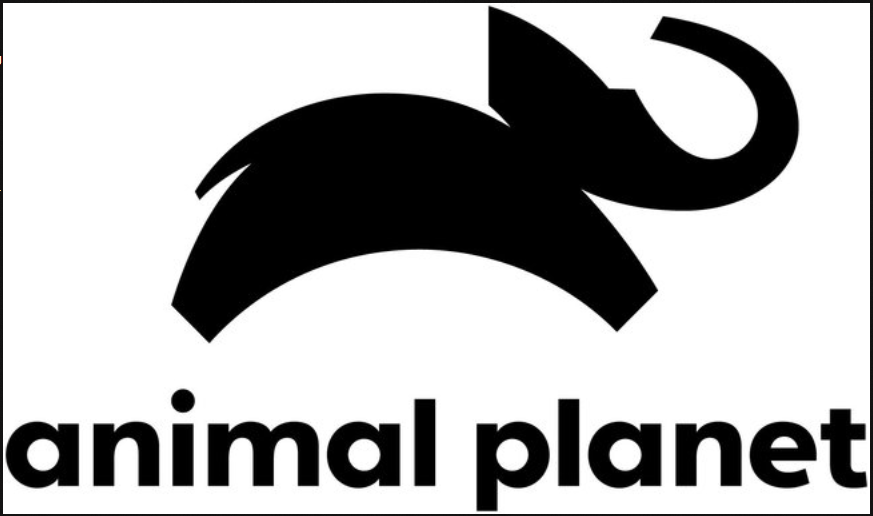   This clock used by the following networks: PROGRAM FORMAT SPECIFICATIONS FOR NTSC/PAL:First program video and/or audio must hit at                                                                       timecode 01;00;00;00 (29.97) / 10:00:00:00 (25). Total Content Time	including embedded credits (cannot exceed)			125:15(Content Time Includes: disclaimers, program tease/open, graphic titles, Acts 1-16, bumps in/out,embedded credits and any other elements, (promotional, ad sales, etc.) attached to the program.)Breaks (:05 x 13 breaks)									01:05TOTAL RUNNING TIME (TRT)								126:20*Credits Note - CREDITS must be embedded over the video at the end of the last segment, preferably the last :30 seconds. Embedded credits can start earlier if there is a need to have the final seconds of video clean at the end of the program. The credits MUST be :30 seconds long. Credits must “page” on and off. See your Discovery Production Team for details. Editing Guidelines:Segments do not have to begin and end at :00 frames, except the beginning of segment 1 and the end of segment 14. Act #1 should be the longest act in the program.Act #2 should end between 8 & 16 minutes of content time.Acts #2-#14should be no shorter than 1 minute of content time.See your Discovery Production Team for details if there are any questions regarding segment length, bumps/teases, embedded credits, etc.*Special Note – The information on this page applies to programs delivering to Discovery in 1080p 23.98. After Discovery converts the program to 1080i 59.94 with 29.97 drop frame time code the program will match the EC125:15-14 clock. PROGRAM FORMAT SPECIFICATIONS FOR 1080p 23.98:First program video and/or audio must hit at time code 01:00:00:00.Total Content Time including embedded credits cannot exceed 3;05;15;00 when timecode converted to 29.97(Content Time Includes: disclaimers, program tease/open, graphic titles, Acts 1-6, bumps in/out,embedded credits and any other elements, (promotional, ad sales, etc.) attached to the program.)Breaks (:05 x 13 breaks) TOTAL RUNNING TIME (TRT) cannot exceed 3;06;20;00 when converted to 29.97.Snap-Ins Guidelines**Please check the contract to verify whether Snap-In Content is a required deliverable. **
Definition
Snap-In Content are segments for the program fully produced and packaged with music, graphics and transitions to allow Discovery to create alternate or longer versions of the program. These can be created by extending an existing scene with new footage or creating new segments from program footage that does not appear in any episode of the same series. Snap-ins are needed for reasons which include, but are not limited to, network clock changes, program reversioning, and international regions with different clocks.If program is delivering cut-to-clock, instead of a seamless program, producer must provide snap-ins to bring the total content time up to at least 48:00 for a 1x60 (24:00 for a 1x30, 72:00 for a 1x90 and 94:00 for a 1x120), not including segment break bumps and teases, so other Discovery divisions and international regions can customize the program for their markets. Note: much better snap-ins will be produced if a longer version of the program is created first, and then snap the extra sections out, rather than trying to create the segments as an afterthought. 

GuidelinesThe snap-ins must be held to the same editorial standard as the main body of the program and be editorially integrated into the storyline, consist of valuable program content and must not reuse material or sequences used elsewhere in the same program or in other episodes of the same series.Snap-In Content must be approved by the producer’s EP no later than the fine cut stage.In general, several short snap-ins should be created rather than one or two long ones (see EXCEPTION at bottom). The ideal scenario is four to six snap-ins of 30 seconds to two minutes in duration. Specific snap-in & total master length needs are outlined in the producer’s deliverables. Snap-ins cannot repeat or reprise any content that appears in either the rest of the program or in any other episode of the same series. They can be comprised of either extensions of existing scenes or short new scenes that do not appear in the cut-to-clock version.Short snap-ins range from 30-90 seconds, with no snap-in shorter than 30 seconds.Snap-ins should not be provided for only one or two segments of the program. Ideally, they should be produced to snap-in to at least four different segments.These segments must be fully produced with complete audio stems to match the program.Snap-ins must be fully mixed and color corrected to match the program. Snap-ins must be narrated by the program narrator (if needed) and have music in keeping with the main body of the program.If text exists within any snap-in, a separate file containing fully textless snap-ins or textless cover shots must be delivered as well.One file containing all snap-ins (and one associated textless file, if needed) must be uploaded separately from the Program Master File. Each snap-in should be slated before video begins to clearly denote the timecode where the snap-in should be added. Slates must include snap-in durations, exact time code where snap-in is to be inserted in the program and should be named or numbered, in sequence, to avoid confusion.Snap-in content must be provided cut-to-cut. If that means repeating some of the material in the body of the program to be able to go backwards or forwards to a clean cut, please indicate what the overall duration of the snap-in is, in addition, to the net length of the new material.Snap-ins must be color corrected to match the program.Ideally, there should be no music where a snap-in is to be snapped in. If there is, it should exactly match the outgoing and incoming music in the cut-to-clock version. It should never be a different piece of music than what is laid in where the snap-in is to be placed. Please have the editor consider the music implications when creating the snap-ins and provide elements that allow the best possible product.Snap-ins must be transcribed as part of the full-length script.EXCEPTIONIf preferred, vendor can provide one or more long, stand-alone snap-ins (2 -4 minutes) which can be cut down if needed, in addition to various, shorter snap-ins. Note these long snap-ins must still make sense if added to the program.Short snap-ins that total at least 3:00 in content time must be provided in all cases (regardless of the length and number of the long snap-ins, if chosen to provide). Description(SMPTE drop frame time code is mandatory)  Description(SMPTE drop frame time code is mandatory)  Timecode In hh;mm;ss;ff(29.97)Timecode In hh:mm:ss:ff(25)DurationMm;ss;ffTimecode OutHh;mm;ss;ff(29.97)Timecode OutHh:mm:ss:ff(25)Bars & Tone00;59;40;0009:59:40:0000:04:0000;59;44;0009:59:44:00BlackBlack00;59;44;0009;59;44;0000:01:0000;59;45;0009:59:45:00SlateSlate(s) main + supplemental (woos, other) :05 each00;59;45;0009:59:45:0000:10:0000;59;55;0009:59:55:00CountdownCountdown from :05 to :03(with audible tone at each 1 second interval)00;59;55;0009:59:55:0000:03:0000;59;57;0209:59:57:02BlackBlack00;59;57;0209:59:57:0200:00:0600;59;57;0609:59:57:06White Sync Indicator(two frames of white video and 1 khz tone)00;59;57;0609:59:57:0600:00:0200;59;57;0809:59:57:08BlackBlack00;59;57;0809:59:57:0800:02:20 (29.97)00:02:15 (25)01:00;00;0010:00:00:00ContentAct #1Act #1(Longest Act 13-15 minutes)01;00;00;0010:00:00:00BREAK #1Black00:05:00ContentAct #2Act #2 (Segment 2 should end between 8-16 min. Act length minimum 1 min)BREAK #2Black00:05:00ContentAct #3Act #3(Act length minimum 1 min)BREAK #3Black00:05:00ContentAct #4Act #4(Act length minimum 1 min)BREAK #4Black00:05:00ContentAct #5Act #5 (Act length minimum 1 min)BREAK #5Black00:05:00ContentAct #6Act #6(Act length minimum 1 min)BREAK #6Black00:05:00ContentAct #7Act #7(Act length minimum 1 min)BREAK #7Black00:05:00ContentAct #8Act #8(Act length minimum 1 min)BREAK #8Black00:05:00ContentAct #9Act #9(Act length minimum 1 min)BREAK #9Black00:05:00ContentAct #10Act #10(Act length minimum 1 min)BREAK #10Black00:05:00ContentAct #11Act #11(Act length minimum 1 min)BREAK #11Black00:05:00ContentAct #12Act #12(Act length minimum 1 min)BREAK #12Black00:05:00ContentAct #13Act #13(Act length minimum 1 min)BREAK #13Black00:05:00ContentAct #14Act #14(Act length minimum 1 min)03;06;20;0012:06:20:00Credits*See Credits Note (on page 2)03;05;50;0012:05:50:0000:30:0003;06;20;0012:06:20:00